ГБУК «Агентство социокультурных технологий»отдел развития и популяризации киноискусства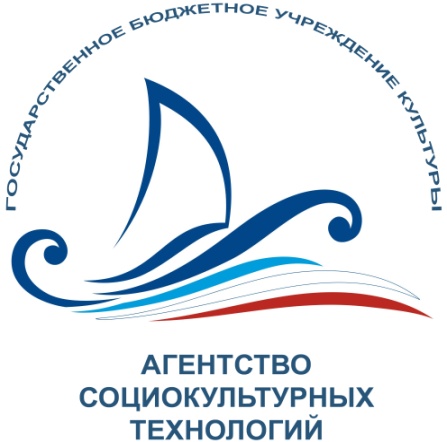 О поддержке кинематографии и развитии услуги кинопоказа  на территории Самарской областиза 2018 год(по результатам мониторинга, аналитики ЕАИС Фонда кино)2019 г. СОДЕРЖАНИЕПоддержка кинематографии на территории Самарской области. Анализ показателей и состояние отрасли по итогам 2018 года.Общие положения1.2 Услуга «показ кинофильмов». Отличия, особенности, показатели.1.3 Услуга по проведению культурно-массовых мероприятий с  использованием кинофильмов.Деятельность, направленная на популяризацию кинематографииДеятельность отдела по развитию и популяризации киноискусства ГБУК АСТ, в том числе на базе ЦРК «Художественный»2.1 Прокат кинофильмов.2.2 Работа с целевой аудиторией по патриотическому воспитанию и социальной поддержке.2.3 Культурно-просветительская деятельностьПоддержка кинематографиина территории Самарской области. Анализ показателей и состояние отрасли по итогам 2018 года.1.1 Общие положенияВ настоящее время в муниципальных культурно-досуговых учреждениях Самарской области активно ведется работа по предоставлению населению услуг, связанных с публичной демонстрацией кинофильмов.В первую очередь, это предоставление населению услуги кинопоказа. В то же время, культурно-досуговыми учреждениями при проведении культурно-массовых мероприятий осваиваются различные способы и возможности работы с киноконтентом, связанные с использованием и публичной демонстрацией кинофильмов.И первая услуга (услуга «показ кинофильмов») и вторая (услуга «проведение культурно-массовых мероприятий» с использованием кинофильмов) должны осуществляться с соблюдением законов о кино и об авторском праве. Выбор одной из этих двух форм публичной демонстрации кинофильмов напрямую зависит от возможностей клубного учреждения: оснащенность его кинозала современным цифровым оборудованием либо наличие только DVD-проектора.При наличии цифрового кинооборудования учреждение имеет самые широкие возможности использования кинопродукции, включая прокат фильмов «первого экрана», 3D-формат. Деятельность по кинопрокату обременена необходимостью работы с билетной кассой, соблюдения правил заполнения кинобилета, и обязательной отчетностью по проданным кинобилетам в Фонд кино через федеральную систему ЕАИС. Использование DVD-проектора не предоставит возможности для цифрового кинопроката, с получением фильмов первого экрана, идущих в широком прокате. Однако, сегодня существует достаточно возможностей для работы с демонстрацией кинофильмов в правовом поле, путем предоставления населению услуги «проведение культурно-массовых мероприятий». В частности, ГБУК «Агентство социокультурных технологий» предоставляет дополнительные возможности для такой работы в рамках Соглашений о деловом и творческом сотрудничестве с органами управления культурой и МКДЦ муниципальных образований Самарской области.Посещение культурно-массового мероприятия может быть как на бесплатной, так и на платной основе, но необходимость применения кинобилета и отчетность в ЕАИС не требуются. Показатели посещаемости таких культурно-массовых мероприятий следует учитывать в форме государственной статотчетности 7-нк, а также в ежеквартальном мониторинге показателей региональной составляющей Национального проекта «Культура РФ» - как показатель «количество посещений культурно-досугового учреждения на платной основе».Услуга «показ кинофильмов». Отличия, особенности, показатели.Оснащение современным цифровым кинооборудованием – дорогостоящая задача, которая не под силу многим муниципальным учреждениям культуры, особенно в малых городах и сельской местности. С 2015 года министерством культуры России осуществляется поддержка на государственном уровне по программе Фонда кино.В 2015-2018 гг. Фондом кино было проведено пять конкурсных процедур на обеспечение (возмещение) затрат, связанных с созданием условий для показа национальных фильмов в населенных пунктах с численностью населения до 500 тыс. человек.  В соответствии с условиями получения средств организации кинопоказа берут на себя обязательства установить новое кинооборудование и начать платный кинопоказ с обязательной передачей сведений о показах в Единую федеральную автоматизированную систему сведений о показе фильмов в кинозалах (ЕАИС). Обязательными условиями являются также пятилетнее соблюдение доли показа национальных фильмов на уровне не менее 50 % в квартал и осуществление регулярного кинопоказа в объеме не менее 50 дней в квартал.В Самарской области в число получателей субсидии вошли 7 (семь) муниципальных площадок, 4 (четыре) из которых открылись в 2018 году:- «Безенчукский межпоселенческий культурно-досуговый центр» (август 2016);- «Социокультурный досуговый комплекс»  г.о.Чапаевск (декабрь 2017);- «Городской дом культуры» г.о.Кинель (август 2017);- «Центр культурного развития» г.о.Кинель (2018);- «Дом молодежных организаций» г.о. Октябрьск (2018);  - ДК «Авангард» г.о.Сызрань (2018);-  ДК «Горизонт» г.о. Сызрань (2018) За счет собственных средств муниципального образования г.о. Отрадный был открыт кинозал в КДЦ «Юность», который успешно функционирует с 2015 года.Таким образом, всего на территории Самарской области по итогам 2018 года при бюджетной поддержке функционируют 9 (девять) кинотеатров – 8 (восемь) однозальников  на базах муниципальных культурно-досуговых учреждений, и 1 (один) государственный Центр Российской кинематографии «Художественный», который имеет 3 цифровых кинозала (табл.1).В настоящее время действие программы Фонда кино продолжено в рамках Национального проекта «Культура РФ».!!!!Следует помнить, что показатели по посещаемости кинозалов (услуга «показ кинофильмов») учитываются, как было сказано выше, в федеральной системе ЕАИС Фонда кино, по количеству реализованных кинобилетов.В статформе 7-нк в показателе «количество посещений культурно-массовых мероприятий», а также в ежеквартальном мониторинге показателей национального проекта «Культура» в показателе «количество посещений культурно-досугового учреждения» эти посетители не учитываются. Данные для мониторинга нацпроекта заполняются в АИС-статистика автоматически из ЕАИС Фонда кино. Но в АИС-статистика идет не вся цифра получателей услуги кинопоказа, а только ее часть - количество посещений российского кино, на платной основе.						Таблица 1Мониторинг показателей «дорожной карты» государственных и муниципальных культурно-досуговых учреждений по услуге «показ кинофильмов» за 2018 год(распоряжение министерства культуры Самарской области от 12.11.2018г. №410-р)Услуга по проведению культурно-массовых мероприятий с использованием кинофильмов.Отдельно остановимся на дополнительных возможностях предоставить населению услуги по проведению культурно-массовых мероприятий, включающих публичную демонстрацию кинофильмов, на примере совместной работы ГБУК «Агентство социокультурных технологий» и муниципальных клубных учреждений по популяризации и развитию кинематографии в Самарской области.  Данная форма на текущем этапе позволяет культурно-досуговым учреждениям решить такие задачи как:- предоставить населению организацию досуга с использованием средств кинематографии;- увеличить количество культурно-массовых мероприятий;- повысить количество участников культурно-массовых мероприятий, в том числе на платной основе;- обеспечить целевую аудиторию адресно подготовленными киномероприятиями.ГБУК «Агентство социокультурных технологий» приобретает права показа на территории Самарской области и предоставляет муниципальным культурно-досуговым учреждениям, выступая демонстратором, ежегодно обновляемый перечень фильмов различных жанров, направленных на разные целевые и возрастные аудитории. Это и фильмы для досуга (семейного просмотра), детские кинофильмы, мультипликационные фильмы, подборки документальных фильмов на социальные и злободневные темы, а также фестивальные кинопоказы программ Всероссийского фестиваля документальных фильмов «Соль земли», Международного детского кинофестиваля «Кино детям», Международного кинофестиваля в Суздале и подборок мультипликации в рамках ежегодной Акции Международной Ассоциации Анимации. В последние годы в Самарской области с успехом проходит Всероссийская Акция «Ночь кино», организуемая Фондом кино совместно с ГБУК «Агентство социокультурных технологий».В рамках сотрудничества с Агентством в 2018 году 18 муниципальных образований (м.р. Ставропольский, м.р.Приволжский, г.о.Кинель, г.о.Новокуйбышевск, г.о.Отрадный, м.р.Шигонский, м.р.Безенчукский, г.о.Сызрань, г.о.Тольятти, г.о.Жигулевск, м.р. Сергиевский, м.р.Исаклинский, г.о. Самара,  м.р. Алексеевский, м.р. Борский, м.р. Камышлинский, м.р. Нефтегорский) на своих площадках провели 623 культурно-массовых мероприятия с общим количеством посетителей 27041 человек, из них платно - 8611 человек. По сравнению с 2017 годом отмечается рост показателей по количеству участия муниципальных образований, количеству проведенных культурно-массовых мероприятий с использованием киноконтента и количеству посещений этих мероприятий как на бесплатной, так и на платной основе (табл.2). Очевидно, что данное направление деятельности культурно-досуговых учреждений становится все более востребованной у населения. Агентством в партнерстве с общественными организациями Самарской области (Самарское областное отделение общероссийской общественной организации «Союз кинематографистов Российской Федерации», Самарский областной общественный фонд «Поволжский историко-культурный фонд») традиционно проводятся такие социально-значимые киномероприятия как:Международный кинофестиваль «Кино – детям»В 2018 году в связи с проведением чемпионата мира по футболу фестиваль впервые за многие годы сменил период проведения на осень с 15 по 21 октября. Что повлияло на количестве зрителей. Количество зрителей составило - 31226 человек. Уменьшение составило 17704 чел.Всего на фестивале было представлено 130 картин – из России, Швеции, Южной Кореи, Узбекистана и Белоруссии. Это игровые, анимационные и документальные работы. На сегодняшний день кинофорум считается самым большим праздником детского кино в России.Открытый Всероссийский фестиваль документальных фильмов «Соль земли».Деятельность фестиваля направлена на сохранение единого духовного и культурно-исторического пространства России, на утверждение духовных ориентиров, свойственных нашему народу. В рамках десятого юбилейного фестиваля «Соль земли» зрители увидели новые документальные фильмы, посетили творческие встречи с известными актерами. Участниками и гостями кинофестиваля были известные кинематографисты: заслуженный и народный артист Российской Федерации Игорь Скляр, актёр кино, режиссёр Гойко Митич, член жюри, режиссёр, драматург, член Европейской киноакадемии (Берлин) и Президиума Академии фильма (Сербия, Белград) Божидар Зечевич, и другие мастера кино.Количество зрителей 4330 человек.В 2018 году Агентством (ЦРК «Художественный») совместно с муниципальными клубными учреждениями Самарской области были организованы и проведены Всероссийские киноакции:- Всероссийская благотворительная акция показа программы мультфильмов, проводимая в партнерстве с Ассоциацией анимационного кино в Самарской области;В Акции приняло участие 18 муниципальных образований Самарской области.Количество зрителей составило 9796 человек, что на 7800 зрителей больше чем в 2017 году.- Всероссийская акция «Ночь кино».В Акции приняло участие 126 площадок из 31 муниципального образования Самарской области.Количество зрителей составило 17319 человек. По сравнению с 2017 годом число посетителей  увеличилось на 1181 человек.Таблица 2Общие показатели по количеству культурно-массовых мероприятий с использованием кинофильмов, проведенных в сотрудничестве с ЦРК «Художественный»( по результатам запроса )Из данных, представленных в таб.2, видно, что в результате совместной работы муниципальных кинозалов и ЦРК «Художественный» количественные показатели значительно возросли, в том числе количество платных получателей услуги культурно-массовых мероприятий с кинопоказом возросло практически вдвое. Деятельность, направленная на популяризацию кинематографииК полномочиям органов исполнительной власти субъектов РФ относится деятельность по реализации мер по поддержке и развитию кинематографии, которая осуществляется государственными и муниципальными учреждениями, осуществляющими кинопоказ. К таковой деятельности, несомненно, относится организация и проведение просветительских проектов, сопровождающих киномероприятия – фотовыставок и выставочных экспозиций, акций, творческих встреч с участием кинематографистов, и прочих мероприятий, тематика которых направлена на освещение разнообразных сторон кинематографа, его популяризацию.ЦРК Художественный» является идейным вдохновителем выставочных проектов, которые организует и проводит на площадке арт-фойе не менее 4 (четырех) раз в год. Проекты посвящены выдающимся и популярным деятелям советского, российского и мирового кинематографа, в том числе известным артистам кино – выходцам из Самарской области; видным советским и российским художникам - авторам киноафиш; организуются тематические выставки, приуроченные к знаковым событиям в истории кинематографа и нашей страны.Большим успехом у зрительской аудитории пользовались экспозиции следующих выставок:- «Виват, кино России!»;- «Зазеркалье кинематографа – кино за кадром»;- «Самарские судьбы в российском кинематографе»;- «Легенды нашего кино. Вечный зов»;- «Магия кино Эльдара Рязанова»;- «Кончаловский. Годы дальних странствий»;- «Футбол в кино» (посвящён ЧМ – 2018);- «История советского кино в киноплакате 1919-1991гг.»  В дальнейшем выставочные проекты предоставляются муниципальным культурно-досуговым учреждениям области, становятся основой для подготовки культурно-просветительских мероприятий на местах. В 2018 году в совместной работе с выставочными проектами приняли участие 5 муниципальных районов, организовано и проведено 11 выставочных мероприятий:- м.р. Шигонский в Межпоселенческом культурно-досуговом центре (выставки «Магия кино Эльдара Рязанова» и «Футбол в кино»);- м.р. Нефтегорский в ДК «Нефтяник» (выставки «Виват, кино России!» и «Самарские судьбы в российском кинематографе»);- г.о. Кинель в Городском доме культуры (выставка «Виват, кино России!»);- г.о. Кинель в Центре культурного развития (выставка «Самарские судьбы в российском кинематографе»);- г.о. Самара в ДК «Волжанин» (выставки «Футбол в кино», «Магия кино Эльдара Рязанова», «Легенды нашего кино. Вечный зов», «Виват, кино России!»);- г.о. Самара ДК «Пламя» (выставка «Футбол в кино»);- г.о. Новокуйбышевск в ФКУ ИК-3 УФСИН России (выставка «Зазеркалье кинематографа»).2. Деятельность отдела по развитию и популяризации киноискусства, в том числе на базе ЦРК «Художественный»2.1. Прокат фильмовВ настоящее время ЦРК «Художественный» имеет 3 современных, комфортабельных зала, оснащенных цифровым кинооборудованием с возможностью демонстрации фильмов в 2D и 3D форматах.Большой зал – 300 местКамерный зал – 100 местМалый зал – 50 место.Кинотеатр зарегистрирован у оператора единой федеральной автоматизированной информационной системы сведений о показах фильмов в кинозалах ЕАИС. Прокат фильмов осуществляется на основании договоров, заключенных с правообладателями и договора с РАО. Установлена билетно-кассовая система USC-Премьера с автоматической отправкой данных о проданных билетах в ЕАИС.Репертуар кинотеатра формируется учитывая все жанровое разнообразие фильмов и на любую возрастную категорию. Искушенный зритель обязательно найдет для себя нужный формат. В 2018 году продемонстрировано 209 фильмов, из них отечественного производства 82 фильма. Количество зрителей составило 52481 человек, из них платно – 44821 человек.Анализируя результаты деятельности ЦРК по прокату по сравнению с 2017 годом, следует отметить в 2018 снижение показателей как по количеству зрителей на платной основе, так и по доходам. Аналогичная тенденция наблюдается и на рынке кинопроката на территории РФ по итогам за 2018 год. На такое положение дел в данном секторе отрасли влияют несколько причин, основным из которых многие аналитики называют падение показателей по прокату иностранного кино, связанное с переносом дат релизов по сравнению с мировыми премьерами, замену на российские премьеры. Совокупный объем рынка кинопроката в 2018 году сократился на 6,3% как по сборам, так и по количеству зрителей. Общее количество проданных на киносеансы билетов составило 200,3 миллиона, а совокупный объем кассовых сборов – 50,3 млрд рублей (в 2017 году - 213,5 млн зрителей и 53,6 млрд рублей) (табл.3).Среди факторов, оказавших серьезное влияние на снижение показателей и негативно сказавшихся на посещаемости услуги «показ кинофильмов» следует выделить:- проведение в нашей стране (в том числе в Самарской области) ЧМ 2018;- трагедия в ТЦ «Зимняя вишня» (25 марта 2018г.);- крупные резонансные ДТП при перевозке групп детей (ДТП в Подмосковье 12 апреля 2018г.; ДТП в Якутии 6 апреля 2018г.);- запрет в образовательных учреждениях организации посещений школьниками мероприятий с массовым пребыванием людей, связанный с объявлением карантина по гриппу (с 20 февраля и с 21 марта 2018 года).Таблица 3Анализ динамики сборов, зрителей, количества сеансов в ЦРК «Художественный» 2017-2018г.г.(сравнение среднерыночных показателей по региону и РФ, согласно отчету Фонда кино (ЕАИС))Таблица 4Показатели проката российских фильмов в ЦРК «Художественный»Как видно из таб.3 наработка зрителя на сеанс в ЦРК на 4,3% увеличилась по сравнению с прошлым годом, что гораздо выше, чем в разрезе региона (уменьшение на 5.8%) и РФ (уменьшение на 11,2%). Это связано с усилением работы коллектива, направленной на привлечение на киносеансы целевой аудитории (школы, детские сады, профсоюзы организаций и пр.). Однако, это не могло не сказаться на средней цене кинобилета, так как в такой работе превалируют льготные ценовые предложения, предусмотренные Приказом о ценах в ЦРК «Художественный» в 2018 году.Как видно из таб.4 показатели сборов и посещаемости российских фильмов в ЦРК выросли, что соответствует общероссийскому тренду.2.2. Работа с целевой аудиторией по патриотическому воспитанию и социальной поддержке.ГБУК «Агентство социокультурных технологий» с целью формирования здорового образа жизни и воспитание семейных ценностей, привлечения зрителей на кинофильмы для семейного просмотра, поддержки школьной аудитории, студенческой молодежи, социальной поддержки малоимущих, инвалидов и пенсионеров на площадке ЦРК «Художественный» ведет активную адресную работу с целевой аудиторией:- осуществляет совместную деятельность с образовательными учреждениями по организации досуга детей, патриотическому воспитанию, для достижения общих воспитательных задач, а также оказание помощи в учебном процессе посредством кинематографа. В 2018 году приняли участие 19 образовательных учреждений, Центров внешкольной работы, Центров социальном помощи семье и детям. Количество посещений составило - 5291 человек. Проведены следующие мероприятия:- кинолекторий «Куйбышев и Сталинградская битва», посвящённый 75-летию Сталинградской битвы по фильму Вахтанга Микеладзе «Умереть в Сталинграде» (12+) и очеркам Владимира Казарина о подвиге куйбышевских речников (книги «На стремнине» (1995) и «Волга в огне» (2013));- патриотическая акция «Уроки мужества» с кинопоказом художественного фильма «Офицеры», приуроченную ко Дню защитника Отечества;- кинолекторий «Сын полка», посвященный Дню Победы в ВОВ;- организованы групповые посещения на премьеры фильмов «Тренер», «Лед», «Собибор»;- кинолекторий посвященный Дню солидарности в борьбе с терроризмом с показом документального фильма «Терроризм как реклама»;- кинолекторий «Куйбышев – столица эвакуации», посвященный 77 годовщине Парада 1941 года в Куйбышеве.В период школьных каникул с целью организации детского досуга реализуется кинопрограмма для летних школьных лагерей «Веселые киноканикулы». Число детей, посетивших кинопоказы для школьных лагерей, в 2018 году составило 896 человек.- новогодние киноелки «Приключения в МорозКино» с представлениями сказочных героев и интерактивными играми с программами «Крио шоу», «Тесла шоу», «Световое шоу», хороводом у елки и демонстрацией анимационного фильма. Количество зрителей – 764 человек.- с целью профилактики безнадзорности, формирования гармоничной личности и воспитания подростковой и юношеской аудитории был сформирован, ставший уже традиционным, социальный киноабонемент «Каравелла» из художественных фильмов патриотической направленности, ставших шедеврами мирового кинематографа. Киноабонемент «Каравелла» распространяется в рамках сотрудничества с областными социально-реабилитационными центрами для несовершеннолетних, попавших в трудную ситуацию, домами-интернатами Самарской области. Проведено 5 кинолекториев с демонстрацией фильмов: «Плюмбум, или опасная игра» режиссер В. Абдрашитов; «Дорогая Елена Сергеевна» режиссер Э.Рязанов; «Уроки французского» режиссер Е.Ташков; «Курьер» режиссер К. Шахназаров; «Заповедные тайны жигулей» режиссер Е.Подраманцева. Число зрителей составило 255 человек;- в рамках договоров социального обслуживания ведется плановая работа по организации зрительской аудитории на благотворительной основе с социально-неблагополучной категорией граждан, с ветеранскими организациями, организациями инвалидов и др. Ведется работа с правоохранительными органами, Россгвардией по поддержке семей военнослужащих и организации досуга военнослужащих. Всего в 2018 году заключено 11 соглашений о сотрудничестве. Число зрителей составило 2750 человек.- в целях исполнения «Плана воспитательных мероприятий с осужденными на 2018 год, направленных на пропаганду законопослушного поведения и недопущение распространения идеологии терроризма в учреждениях УФСИН России по самарской области» в рамках соглашения о деловом сотрудничестве с Управлением Федеральной службой исполнения наказаний по Самарской области проводятся совместные культурно-просветительские мероприятия с использованием киноматериалов в исправительных учреждениях. Всего приняло участие 18 исправительных учреждений, количество посещений осужденными составило 9800 человек.- в целях поддержки малоимущих групп населения, пенсионеров, студентов проводятся акции и предоставляются скидки. Действует киноабонемент «Кинопанорама», так же направленный на социальные группы населения, предоставляющий право на посещение сеансов по льготной цене. 2.3. Культурно-просветительская деятельностьВ рамках просветительской деятельности ГБУК АСТ, направленной на ознакомление зрителей с деятельностью ведущих кинематографистов России и мира, с новинками и жанровым многообразием киноискусства ЦРК «Художественный» проведены следующие мероприятия:- киновечер «Борис Кожин – летописец Самары», посвящённый 80-летию кинодокументалиста, одного из основателей самарской кинолетописи, главного редактора Самарской (Куйбышевской) студии кинохроники – Бориса Александровича Кожина;- премьера исторического документально-постановочного фильма «Константин Головкин. История дома со слонами» кинокомпании «УРСУС-ФИЛЬМ» (Санкт-Петербург) и творческая встреча с создателями картины генеральным продюсером А. Тютрюмовым, продюсером А. Тютрюмовой, директором картины М. Сучковой;- киновечер, посвящённый легендарной Фаине Георгиевне Раневской в рамках празднования Дня российского кино;- творческая встреча с актером Сергеем Шныревым и с режиссером, продюсером Стивеном Мао (США) с показом художественно-документального фильма «Человек, который спас мир»;- киновечер «Мне есть, что спеть…», посвящённый 80-летнему юбилею Владимира Высоцкого и открытие фотовыставки «Высоцкий в кино»;- показы фильмов об искусстве и современной культуре из программы кинофестиваля Garage Screen Film Festival;- фестиваль французского кино кинокомпании «Альбатрос» - культурно-образовательный проект, проводимый в России совместно Французским институтом и французской Синематекой (г. Париж). Проект являлся частью ежегодного фестиваля «Альянс Франсез» «Французская осень» и включал показы фильмов киностудии «Альбатрос» (Париж), имеющей российские корни. Один из показов сопровождался концертом французского пианиста Матье Реньо.В конце 2017 года стартовала авторская программа кинокритика, киноведа, филолога, журналиста, писателя и автора ряда оригинальных тренингов, обладателя ряда премий в области литературы и публичной деятельности Валерия Бондаренко «Страх высоты». Цель проекта - популяризация классического мирового и российского кинематографа, показы лучших фильмов известных режиссёров, сопровождающиеся лекциями и интерактивным обсуждением. За 2018 год проведено 24 мероприятия.На базе ЦРК «Художественный» успешно функционирует Клуб любителей кинематографа и медиаискусств «Треугольник». Кинопоказы сопровождаются тематическим выступлением лектора-киноведа, в рамках клубных мероприятий проводятся творческие встречи, превью-показы и другие просветительские мероприятия, направленные на популяризацию российского и мирового кинематографа.В 2018 году проведено 38 клубных мероприятий, в том числе творческие встречи - с сценаристом В.Печейкиным, с режиссером Е.Чичкановым, с режиссёром Татьяной Наумовой,  кинолекторий киноведа, члена редколлегии интернет-журнала об авторском кино Cineticle Олега Горяинова, открытие Международного Российско-итальянского кинофестиваля художественного, документального и короткометражного кино (Russia-Italia Film Festival – RIFF) в Самаре, почётным гостем стал Представитель Генерального Консульства Италии в Москве при Почётном Консульстве Италии в Самарской и Ульяновской областях, Республике Татарстан – Джангуидо Бреддо. Ежегодно в киноклубе «Треугольник» стартует Международный фестиваль Beat Film Festival – это один из крупнейших кинофестивалей в России и масштабное культурное событие, которое знакомит посетителей с документальными фильмами об актуальных явлениях из мира музыки, современного искусства, медиа, популярной молодежной культуры, спорта и новых технологий. Количество зрителей в 2018 году составило 1575 человек.В ЦРК Художественный» активно работает Ар-фойе. Арт-фойе представляет собой едва ли не единичный пример выставочного пространства, где имеют возможность выставиться и представить широкому зрителю свое творчество Мастера декоративно-прикладного искусства и ремесел и самобытные художники из Самары и области. Предоставление данной площадки для таких выставок является обязательным условием поддержки самарских мастеров и ремесленников, согласно Распоряжению министра культуры Самарской области от 02.08.2016 года №304-р. «Об утверждении Положения о присвоении званий «Мастер народных художественных ремесел и промыслов Самарской области», «Мастер декоративно-прикладного искусства Самарской области»». В 2018 году организовано и проведено 10 выставок, участниками стали 107 мастеров из Самары и муниципальных образований Самарской области, посетило выставки 22583 человека.Также, как уже было отмечено выше, куратор Арт-фойе является идейным вдохновителем выставочных проектов, посвященных выдающимся и популярным деятелям советского, российского и мирового кинематографа, в том числе известным артистам кино – выходцам из Самарской области; видным советским и российским художникам - авторам киноафиш, знаковым событиям в истории кинематографа и нашей страны.Большим успехом у зрительской аудитории пользовались экспозиции следующих выставок:- «Виват, кино России!»;- «Зазеркалье кинематографа – кино за кадром»;- «Самарские судьбы в российском кинематографе»;- «Легенды нашего кино. Вечный зов»;- «Магия кино Эльдара Рязанова»;- «Кончаловский. Годы дальних странствий»;- «Футбол в кино» (посвящён ЧМ – 2018);- «История советского кино в киноплакате 1919-1991гг.».В дни проведения чемпионата мира по футболу, а также  в рамках проекта «Выходные дни на улице Куйбышева» выставки «Самарские судьбы в российском кинематографе», «Виват, кино России!» были частью мероприятий, проводимых ЦРК «Художественный» в формате «оупэн-эйр», жители и гости Самары могли ознакомиться с выставками  и поучаствовать в развлекательных программах. Сотрудникам ЦРК «Художественный» были вручены памятные знаки «За участие в проведении Чемпионата мира по футболу 2018 года в городе Самара».№п/пНаимено-ваниепоказателяЕд.изм.ГБУКАСТгород-скойокругСызраньгород-скойокругОктябрьскгород-скойокругЧапаевскгород-скойокругОтрад-ныйгород-скойокругКинельм.р.Безен-чук-скийИтого1.Количество кинозаловед.3211121112.Числомест в зрительном залеед.45011756627619858028930343.Количество киносеансов за отчетный период,из них:ед.4500911242494174916673105137323.1количество киносеансов российских фильмовед.157647701286512924159960143.2количество киносеансов зарубежных фильмовед.2924445412101237743150677183.3Число посещенийза отчетный период,из них:чел.520815701494211562990911469195541362333.4количество посещений российских фильмов на бесплатной основечел.6002000561500116173.5количество посещений российских фильмов на платной основечел.2653726646292587139602810079597693.6количество посещений зарубежных фильмов на бесплатной основечел.125800000012583.7количество посещений зарубежных фильмов на платной основечел.182843041032118981715554419475635894.Валовыйсбортыс.руб.6163,96101,26221,743845,8765925,732298,643428,121985,306Наименование показателя2017 год2018 год% (+/-)Кол-во муниципальных районов, ед.1018+18%Кол-во мероприятий, ед.457623+36%Кол-во посещений, чел.2648827041+2%из них платно, чел.44958611+91%ЦРК «Художественный»ЦРК «Художественный»РегионРегионРФРФДинамика по отношению к предыдущему периодуДинамика по отношению к предыдущему периодуДинамика по отношению к предыдущему периоду201720182017201820172018К/тРегионРФСборы(тыс.руб)7 643,06 163,91 022 986,1967 361,053 594 702,350 332 707,5-19,4%-5,5%-6,3%Зрители(тыс.чел)45,23544, 8214 379, 44 205, 0214 039,4201 028,3-0,9%4,0%-6,3%Сеансы4 8774 627212 911216 6909 569,410 089,2-5,1%-1,8%-5,4%Средняя цена билета(руб.)167,0137,5233,6230,0250,4250,4-17,7%-1,6%0,0%Наработка зр/сеанс9,39,720,619,422,419,94,3%-5,8%-11,2%СборыСборыЗрителиЗрителиСеансыСеансы201720182017201820172018Доля российского кино в к/т37,6%44,4%42,5%53,4%30,4%34,4%